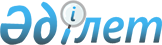 Еуразиялық үкіметаралық кеңестің 2019 жылғы 30 сәуірдегі № 2 шешімінің 3-тармағына өзгеріс енгізу туралыЕуразиялық үкіметаралық кеңестің 2021 жылғы 20 тамыздағы № 8 шешімі.
      Жоғары Еуразиялық экономикалық кеңестің 2017 жылғы 11 қазандағы № 12 шешімімен бекітілген Еуразиялық экономикалық одақтың 2025 жылға дейінгі цифрлық күн тәртібін іске асырудың негізгі бағыттарын іске асыру мақсатында, Еуразиялық үкіметаралық кеңестің 2019 жылғы 1 ақпандағы № 1 шешімімен бекітілген Еуразиялық экономикалық одақтың цифрлық күн тәртібі шеңберінде жобаларды іске асыру механизмдеріне сәйкес Еуразиялық үкіметаралық кеңес шешті:
      Еуразиялық үкіметаралық кеңестің 2019 жылғы 30 сәуірдегі  "Еуразиялық өнеркәсіптік кооперация, субконтрактация және технологиялар трансфері желісі" жобасын іске асыру туралы № 2 шешімінің 3-тармағының үшінші абзацындағы "2020-2021 жылдары" деген сөздер "2021-2022 жылдары" деген сөздермен ауыстырылсын.                               Еуразиялық үкіметаралық кеңес мүшелері:
					© 2012. Қазақстан Республикасы Әділет министрлігінің «Қазақстан Республикасының Заңнама және құқықтық ақпарат институты» ШЖҚ РМК
				
Армения Республикасынан
Беларусь Республикасынан
Қазақстан Республикасынан
ҚырғызРеспубликасынан 
РесейФедерациясынан